2019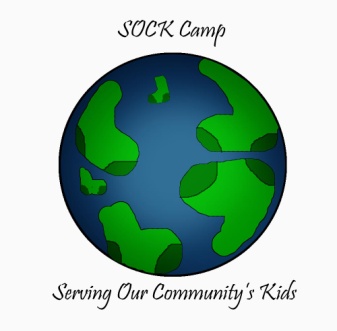 “SERVING OUR COMMUNITY’S KIDS”Que es el Campamento de SOCK?  Un campamento de una semana lleno de diversión con artesanías, actividades, y aventura para niños entre 6-10 años de edad (1a – 4a grado). El campamento es gratis para todos los campistas e incluye transporte para el campamento y del campamento a la casa (si es necesitado) así como también una merienda en la mañana y un almuerzo caliente cada día.Donde es el Campamento de SOCK?Durham Academy Upper School Campus3601 Ridge RoadDurham, NC 27705Cuando es el Campamento de SOCK?Junio 17-21, 20198:30 a.m. – 3:00 p.m. diarioQuien dirige el Campamento de SOCK?Estudiantes de Durham Academy Upper SchoolComo registro a mi hijo para el Campamento de SOCK?Llene el documento adjunto Aplicación del campista y regrésela al Consejero de la escuela elemental a la que va su hijo antes del Viernes, Mayo 10 2019.A quien puedo contactar si tengo más preguntas?William Edwards – Tutor del Campamento de SOCK Email: William.edwards@da.org  Celular: (919)210-1638EL CAMPAMENTO DE SOCK 2019**Aplicación Para Campistas**Información general:Nombre de Campista: _____________________________________________Nombre de Padre:________________________________________________Edad de Campista : _____________		Cumpleaños de Campista: _____ / _____ / _____Escuela / Programa:	Forest View Elementary	Hope Valley Elementary			Sexo de Campista:		M          	VDirección de Casa: ____________________________________________________________		       _____________________________________________________________Complejo de apartamentos:_______________________________ Numero de Apartamento:_________________Dirección Postal: _________________________________________________________________	□   (pone  dirección y dirección postal son iguales)Parada del autobús de la escuela de su niño*:___________________________________________*Esta información nos ayuda en recogiendo y dejando su niño si necesita transportaciónPor favor, marque lo que tu niño necesita:Mi niño necesitara:________ Trasportación al campamento en la mañana________ Transportación del campamento a casa en la tardeTamaño de camisa:	(del niño)		S		M		L(del adulto)            	S		M		L	XLEn caso de emergencia:Nombre de contacto: _________________________________Relación al campista: _________________________Mejor manera de contactarlo (Dé su número de teléfono):Cell					Casa				Trabajo___________________		 ___________________         	_________________	Información Médica:Alergias (Comida): _______________________________________________________________________________Enfermedades Preexistentes:________________________________________________________________________________*¿Su hijo necesita un inhalador o un epi-pen?		Sí			No*¿Su hijo necesita tomar medicamentos cada día?                Sí                                NoPor favor escribe todos los medicamentos requeridos: _________________________________________________________________________________*Si su respuesta es ‘si’, nosotros requerimos que su hijo traiga su inhalador o epi-pen y otros medicamentos cada día.  Médico de la familia:Nombre de Medico: ____________________________________________________________________Nombre de la oficina (Donde practica su doctor?) :____________________________________________Dirección de la oficina: __________________________________________________________________Número de teléfono de la oficina: _________________________________________________________AUTORIZACIÓN PARA LA ENTREGA DE INFORMACIÓN MÉDICA:Yo certifico que la información médica de mi campista esta completa y precisa según de mi conocimiento. Yo doy autorización para que un miembro de la facultad del campamento  SOCK busque atención médica de emergencia para mi hijo en mi ausencia.Nombre de padre:_______________________________________ Fecha:_________________________Padre Firme:__________________________________________Contrato de Conducta para Campista: Comportamiento violento o inapropiado no está permitidoArmas de cualquier tipo son prohibidas—“arma” implica algo que pone en peligro la seguridad de otros campistasLos insultos y malas palabras no se le permitiráLos campistas que se espera a escuchar a sus consejeros y siga las instruccionesSi el campista no se siguen las normas de conducta:Primera Ofensa: Un consejero le dará al niño una advertenciaSegunda Ofensa: Una llamada telefónica se hará a los padres del niñoTercera Ofensa: El niño se le pedirá que deje para el resto del campoUna "ofensa" es algo que viola las reglas de conducta y que los Directores del Campamento digna de una respuesta disciplinaria.Como el padre o tutor del niño, yo entiendo las reglas de conducta, las consecuencias del mal comportamiento, y mi responsabilidad en ayudar al niño a mantener ese nivel. Padre Firme:_____________________________________ Fecha:_______________________________Como un campista, yo entiendo las reglas de conducta y las consecuencias de mal comportamiento.Firme de Campista: __________________________________________________________